ОТЧЕТ Председателя Совета НП «ЦФОП АПК» за 2017 годУважаемые участники очередного годового Общего собрания членов НП «ЦФОП АПК»!Представляю Вам отчет о деятельности Совета НП «ЦФОП АПК» за 2017 год.За 2017 год Советом было проведено 95 заседаний.Принято в члены НП «ЦФОП АПК» новых арбитражных управляющих – 77.Исключено из членов НП «ЦФОП АПК» 39 арбитражных управляющих, из которых 15 были исключены за нарушения действующего законодательства и внутренних документов НП «ЦФОП АПК».Советом НП «ЦФОП АПК» были разработаны и утверждены изменения в следующих документах:Инвестиционная декларация Компенсационного фонда НП «ЦФОП АПК» (протокол № 320 от 20.09.2017 г.);Положение «О Комиссии НП «ЦФОП АПК» по отбору кандидатур для утверждения их арбитражным судом в деле о банкротстве» (протокол № 335 от 27.10.2017 г.);Положение «О критериях и порядке проведения процедуры выбора кандидатуры арбитражного управляющего, для представления ее в арбитражный суд в целях утверждения в деле о несостоятельности (банкротстве)» (протокол № 335 от 27.10.2017 г.);Положение «О порядке определения компетентности, добросовестности и независимости арбитражного управляющего при представлении в арбитражный суд информации о его соответствии» (протокол № 335 от 27.10.2017 г.);Положение «О порядке проведения стажировки в качестве помощника арбитражного управляющего в НП «ЦФОП АПК» (протокол № 344 от 07.12.2017 г.).Советом НП «ЦФОП АПК» были утверждена программа повышения квалификации арбитражных управляющих – «Правовое регулирование и оптимизация процедур реализации имущества в рамках дела о банкротстве» разработанной и проводимой Акционерным обществом «Центр дистанционных торгов» (протокол № 338 от 02.11.2017 г.).Председатель Совета НП «ЦФОП АПК»                                                       А.В. Глаголев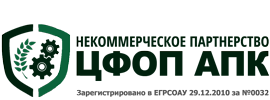 НЕКОММЕРЧЕСКОЕ ПАРТНЕРСТВО«ЦЕНТР ФИНАНСОВОГО ОЗДОРОВЛЕНИЯ ПРЕДПРИЯТИЙАГРОПРОМЫШЛЕННОГО КОМПЛЕКСА»107031, г. Москва, ул. Б. Дмитровка, д. 32, стр. 1	partnerapk@partnerapk.ru, cfo_p_apk@mail.ruwww.partnerapk.ru(495) 668-09-90, (495) 668-09-91